Тема: «Ракета в космосе»Цели:  уточнить  и дополнить знания детей о космическом пространстве, об освоении космоса людьми; обогащать словарь, развивать внимание, творческое воображение, закреплять приемы рисования красками, Виды деятельности: изобразительная, коммуникативная, двигательная. Средства реализации: наглядные: образец педагогического рисунка, художественные: иллюстрации на тему «Космос»; Вербальные: стихи; оборудование для воспитателя,  лист бумаги, гуашь, губка, ватные палочки, иллюстрации,Предварительная работа: беседы о космосе и его освоении, рассматривание иллюстраций на тему «Космос», аппликация на тему «Ракета».Ход занятияЗдравствуйте ребята. Сегодня мы отмечаем праздник: День Космонавтики.Давайте с вами вспомним: - На чем летают в космос?- Кто летает на ракете?
- Как звали первого космонавта?-Какие животные  и насекомые летали в космос?-Как звали собак, которые летали в космос?-Какие космические аппараты запускают в космос? Если мы сядем на ракету и полетим в космос, что мы там увидим?(ответы детей).Космос - это множество звезд и планет. Там где заканчивается земля начинается космос. Здесь не летают птицы и самолеты. Небо здесь черное. А на черном небе светятся звезды и планеты.-Какие планеты вы знаете?-Какого цвета наша планета земля? Почему?-Какие еще космические объекты вы знаете?Рассматривание иллюстраций с изображением космических объектов и космических аппаратов.Дети под руководством воспитателя рассматривают иллюстрации, рассказывают, что на них изображено.Дети с плохой речью находят иллюстрации по заданию воспитателя или повторяют ответы других детей.А давайте мы нарисуем с вами « Ракету в космосе»У вас на столе лежат: бумага, краски, губки, трафареты ракет, ватные палочки непроливайки с водой.Сначала нам нужно нарисовать космос. Какими мы будем пользоваться красками?Черной, фиолетовой, синей…Рисуем с помощью губки, наносим на неё краску и припечатываем к бумаге, смешивайте цвета (в черном космосе светят космические тела их свечение разных цветов).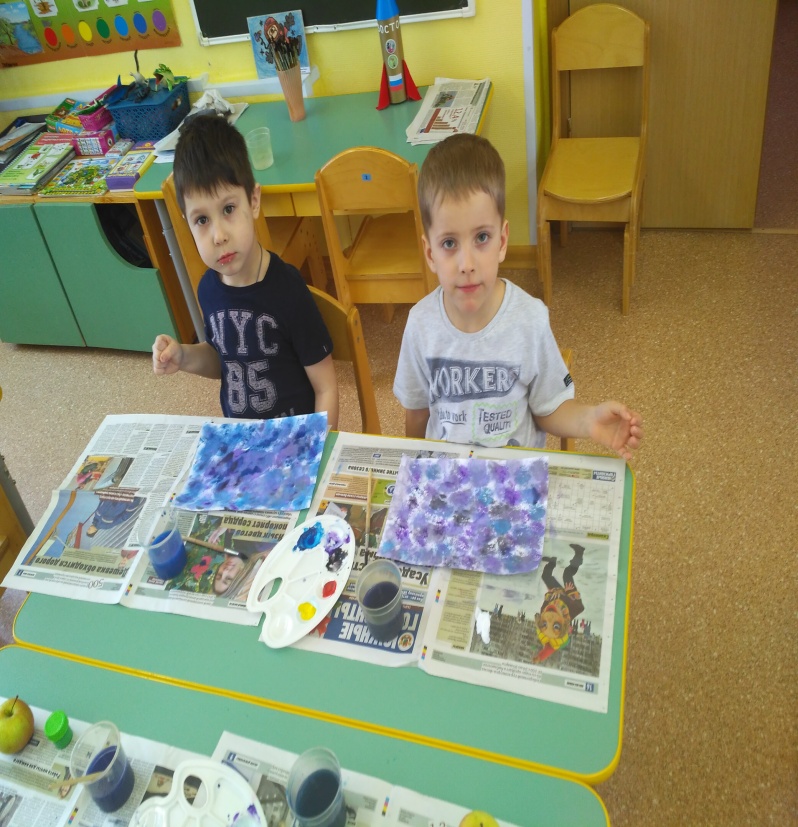 Пока краска высыхает, проведем физкультминутку:Ф И З К У Л Ь Т М И Н У Т К А     Мы пойдем на космодром,                             Шагают.    Дружно в ногу мы идем,    Ждут нас быстрые ракеты                 Руки над головой, шагают     Для полета на планеты.       Руки в стороны, руки над головой.    Отправляемся на Марс.         Руки в стороны, руки над головой.     Звезды неба, ждите нас.                              Подняться на носки.     Чтобы сильным стать и ловким,     Начинаем тренировку                     Остановиться и выполнять     Руки вверх, руки вниз,                                                  движения    вправо- влево наклонись    .                                     в соответствии                                      Головою покрути и лопатки разведи     Вправо шаг, влево шаг,                                                    со словами текста.   А потом прыжок вот так.Наш космос готов, берем трафарет ракеты, прикладываем его к нашему листу и закрашиваем ракету (выбираем яркие цвета – желтый, красный). В космосе светят звезды, их можно нарисовать с помощью ватной палочки  (желтым, белым, голубым). Какие замечательные рисунки получились у вас, ребята. Я их обязательно отправлю нашим друзьям космонавтам.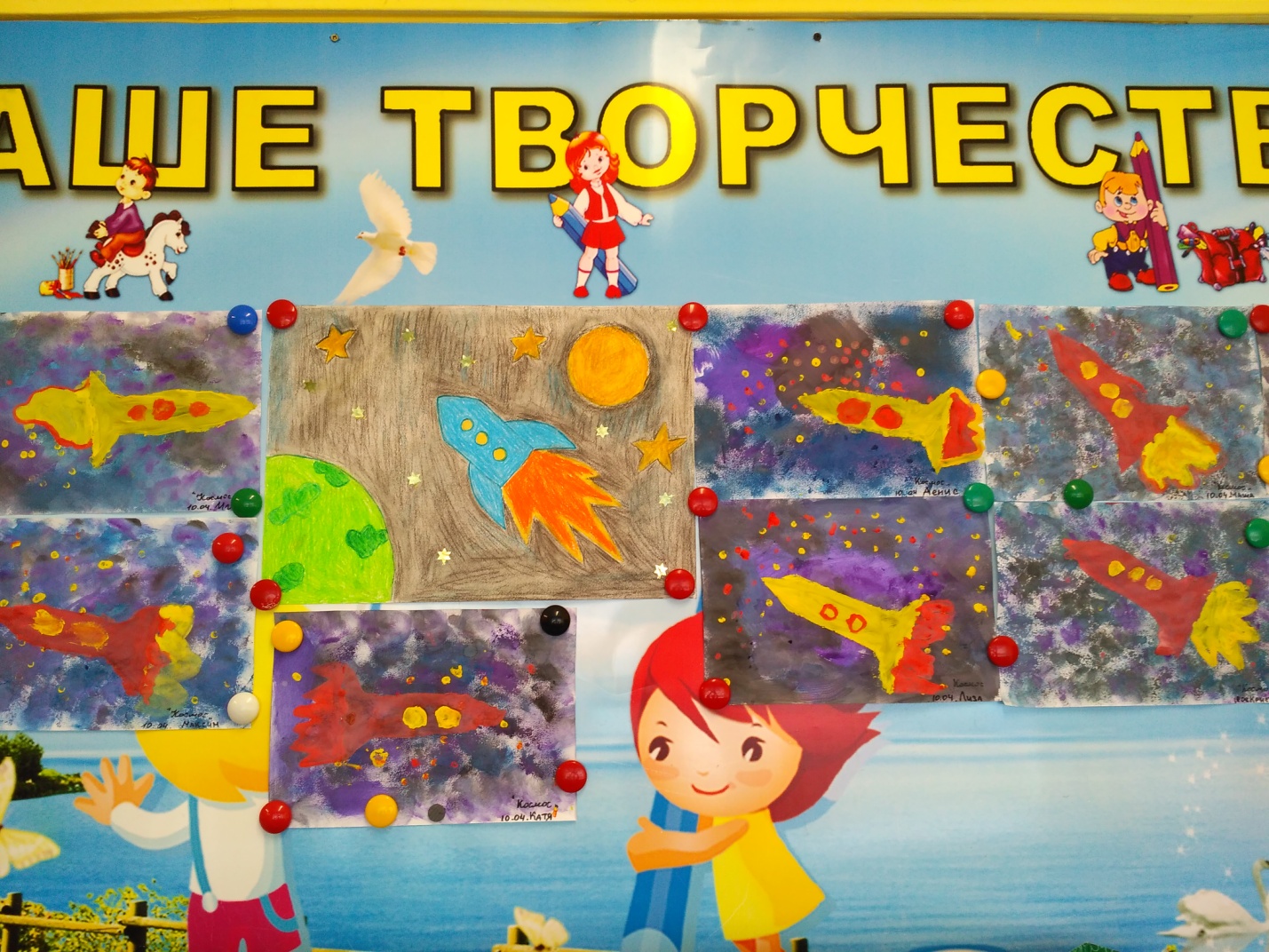 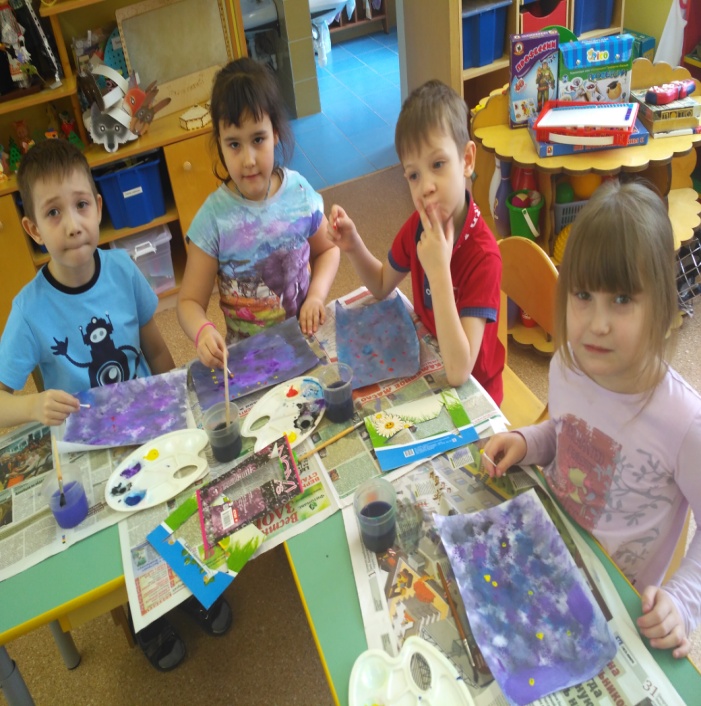 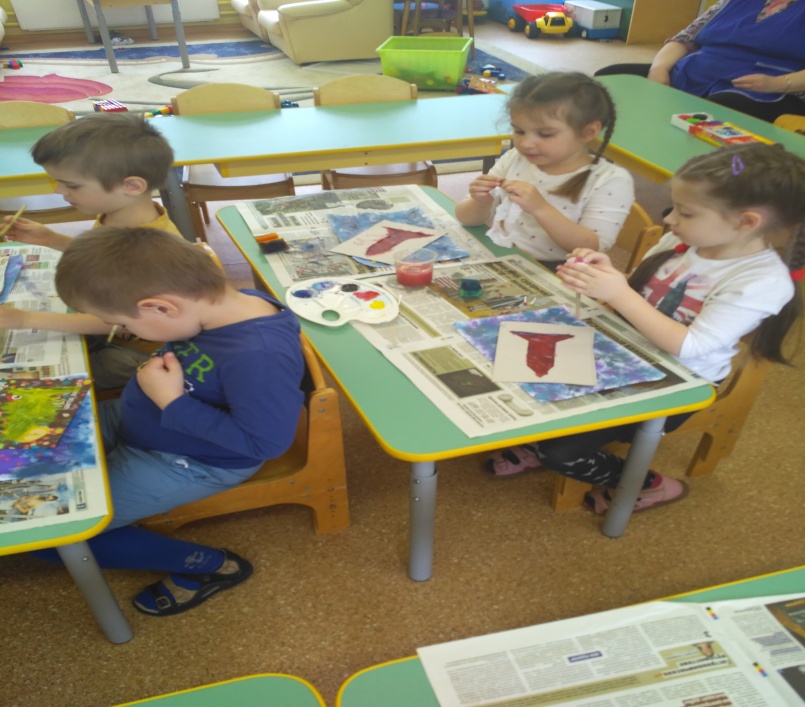 